Ковалев Павел Романович ГБПОУ "КамПК",г.Каменск-Шахтинский,Ростовская областьСтудент 1 курса "Изобразительное искусство и черчение"Донская палитра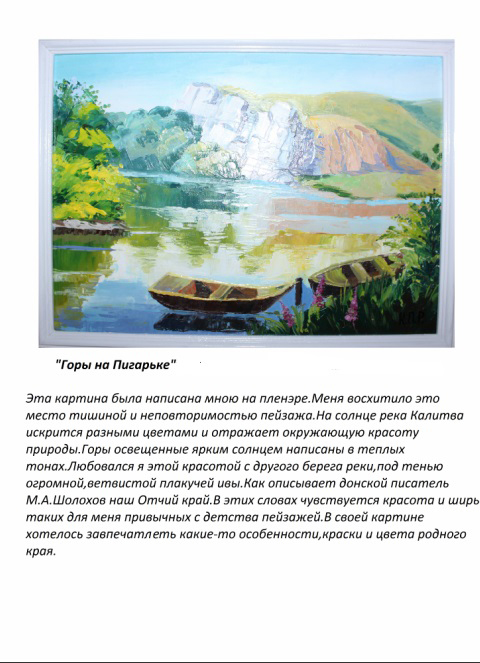 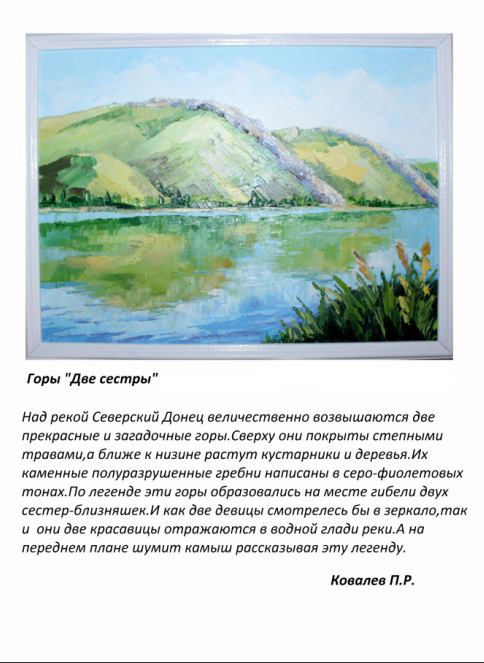 